CLUB ALPINO ITALIANO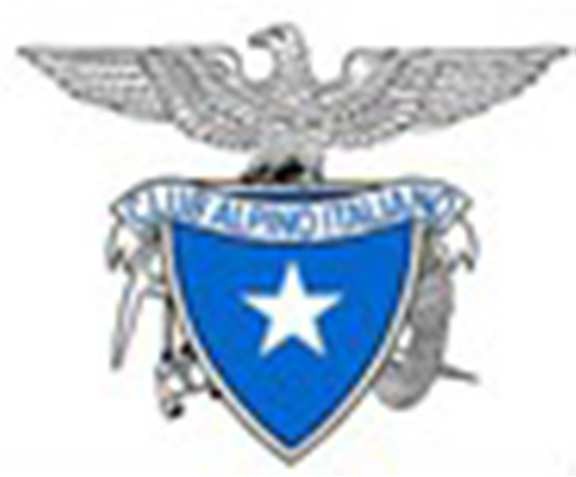 RINNOVO ISCRIZIONE Presso la Sezione di PONTEDERA anno 2021Del SOCIO MINORENNE -GIOVANEORDINARIO DI RIFERIMENTO (facoltativo)…………………………………………….l/la sottoscritto/a (di seguito “il minore”)Nome.....................................................................Cognome.........................................................................Codice fiscale...................................................................................................................................................Già iscritto al Club Alpino Italiano chiede il rinnovo dell’iscrizione per l’ annoTelefono………………………………………… email……………………………………………………………………………….Massimale Integrativo  4,60€            SI 		NOchiede di essere iscritto al Club Alpino Italiano e dichiara di obbligarsi alla osservanza dello Statuto e deiRegolamenti SocialiPontedera, lì....................................Firma......................................................................Il/la sottoscritto/a ……………………………………….. in qualità di genitore di…………………………………. Minore di anni 18Firma......................................................................CONSENSO AL TRATTAMENTO DEI DATI PERSONALIIl/la sottoscritto/a............................................................................................................... in qualità di genitoredi....................................................................................................................................... minore  di  anni 18,ricevuta, letta e compresa l'informativa di cui all'art. 13 Reg 679/16 EU e preso atto dei diritti dell’interessato,esprime il proprio consensoal trattamento dei dati personali del minore per un tempo ultraventennale allo scopo esclusivo di poter eventualmente in futuro recuperare l’anzianità associativaall'invio di Comunicazioni e/o Pubblicazioni non istituzionali:le pubblicazioni non istituzionali della Sede Legalele pubblicazioni non istituzionali del Gruppo Regionale cui afferisce la Sezione di Appartenenzale pubblicazioni non istituzionali della Sezione di Appartenenzale comunicazioni non istituzionali della Sezione di Appartenenzale comunicazioni non istituzionali del Gruppo Regionale cui afferisce la Sezione di Appartenenzale comunicazioni non istituzionali della Sede LegalePontedera lì....................................Nome (del genitore) ............................................. Cognome (del genitore) ................................................. Firma (del genitore) ................................................